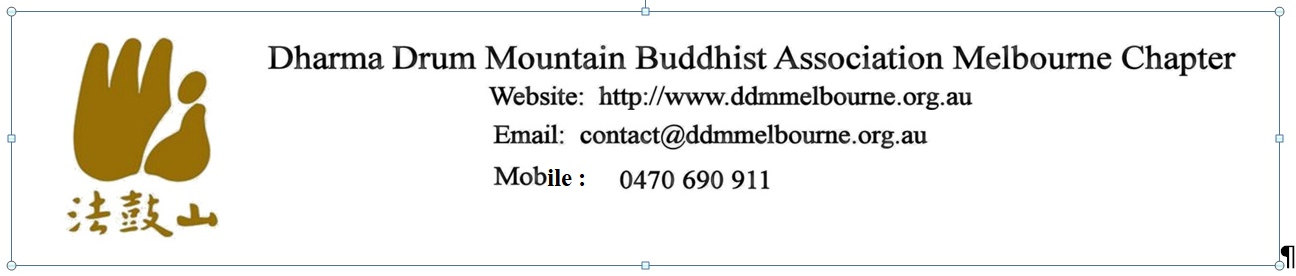 MEMBERSHIP FORM I ………………………………………………………………………………………………………………………………………….of           First Name                                                                                 Last Name                ……………………………………………………………………………………………………………………………………………...              (Address)Email :………………………………………………………………….…Mobile: …….………………………………………….supports the purposes* of the Association and wishes to become a member# of Dharma Drum Mountain Buddhist Association Melbourne Chapter Inc. In the event of my admission as a member, I agree to be bound by the Rules (see Committee & Rules on our website) of the Association.………………………………………….….				          ………………………………..Signature of Applicant					                       DateI,  …………………………………………….………… , a Committee member of the Association, nominate            (name of proposer)the applicant, who is personally known to me, for membership of the Association.…………………………………………….                                                               …………………………………Signature of Proposer                                                                                          DateMembership is $20/year (or $10/6 months)*Purposes :Support the Common Ethos of Dharma Drum Mountain:Our vision: to uplift the character of humanity and build a pure land on earth.Our spirit: to give of ourselves for the benefit of all.Our direction: to return to the original intention of the Buddha and work for the purification of the world.Our approach: to promote comprehensive education and extend loving care to all.#Member : A regular participant of at least 12 months, or shorter at the discretion of the majority of the Committee. ------------------------------------------------------------------------------------------------------------------------------------------------------Fees ($........)rec’d by …………………………………..Cash/EFT……………(date)  Membership approved……..………(date)